УВАЖАЕМЫЕ КОЛЛЕГИ! ОЧЕНЬ ВАЖНО!Перед сводом первичных данных СВОД и все ШАБЛОНЫ необходимо поместить в одну папку. Первичные данные заполняются в ШАБЛОНЕ.Для корректной работы СВОДА (Excel не ниже версии 2007 года) необходимо,                          В ОБЯЗАТЕЛЬНОМ ПОРЯДКЕ, включить макросы. Кнопка включения находится в верхней части Раздела 0.В случае не включения макросов СВОД не будет рассчитан.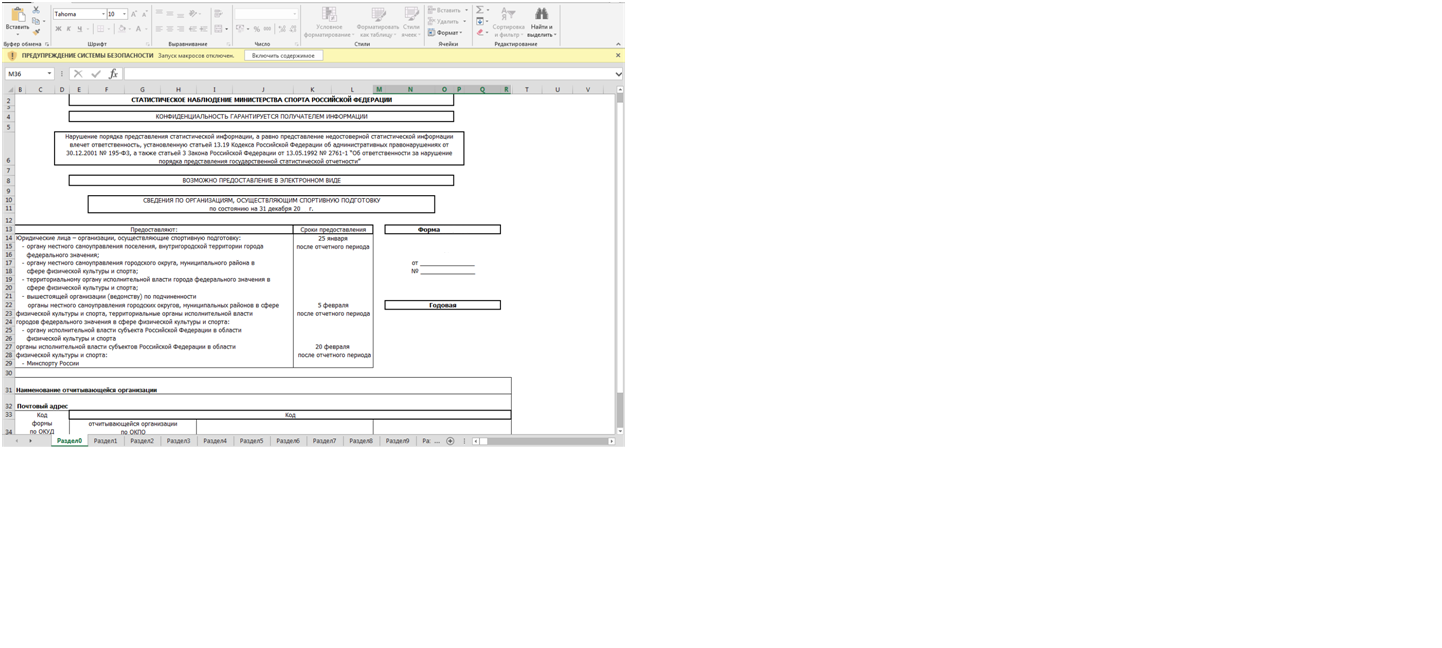 В другой версии Excel кнопка включения макросов может выглядеть так: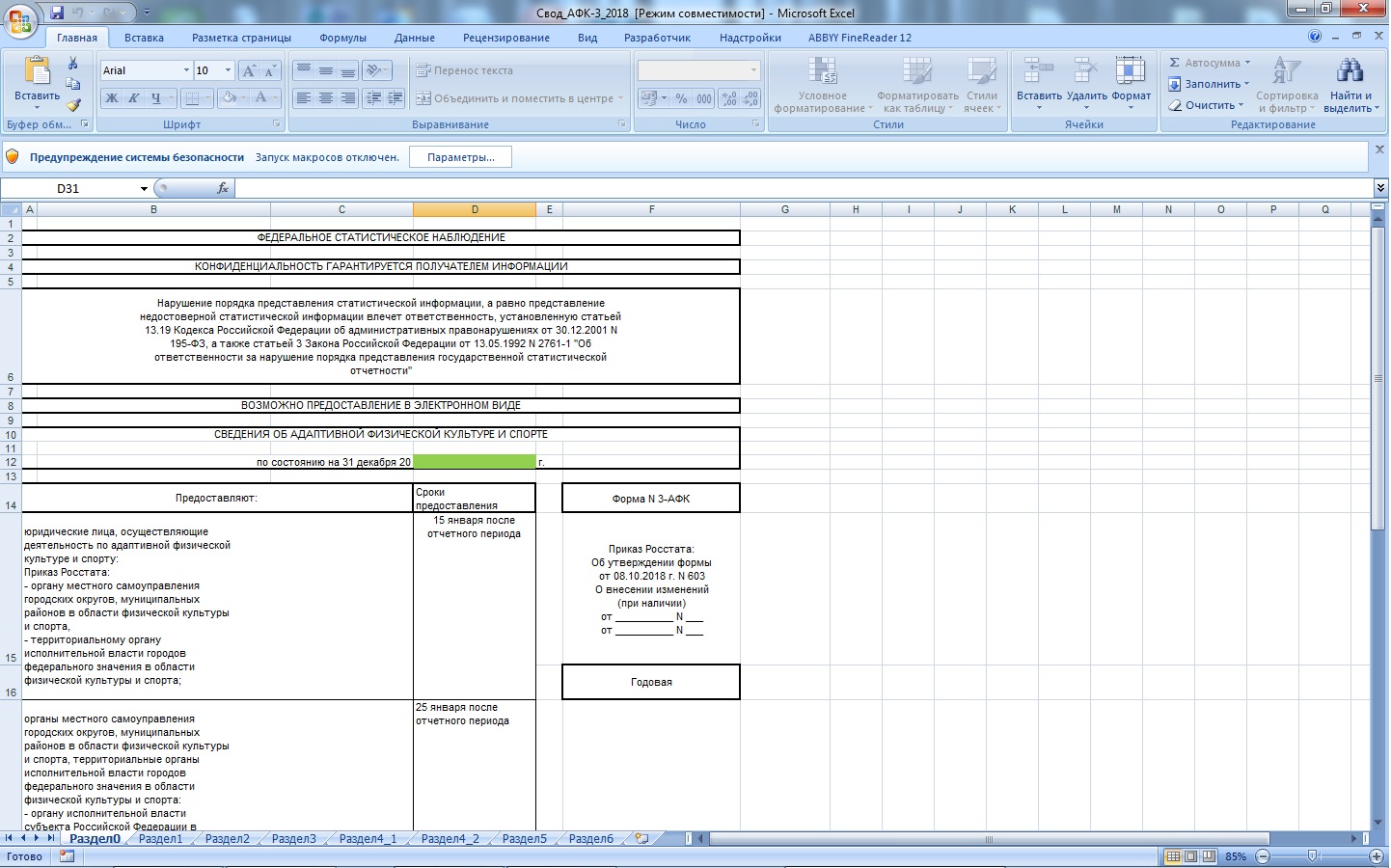 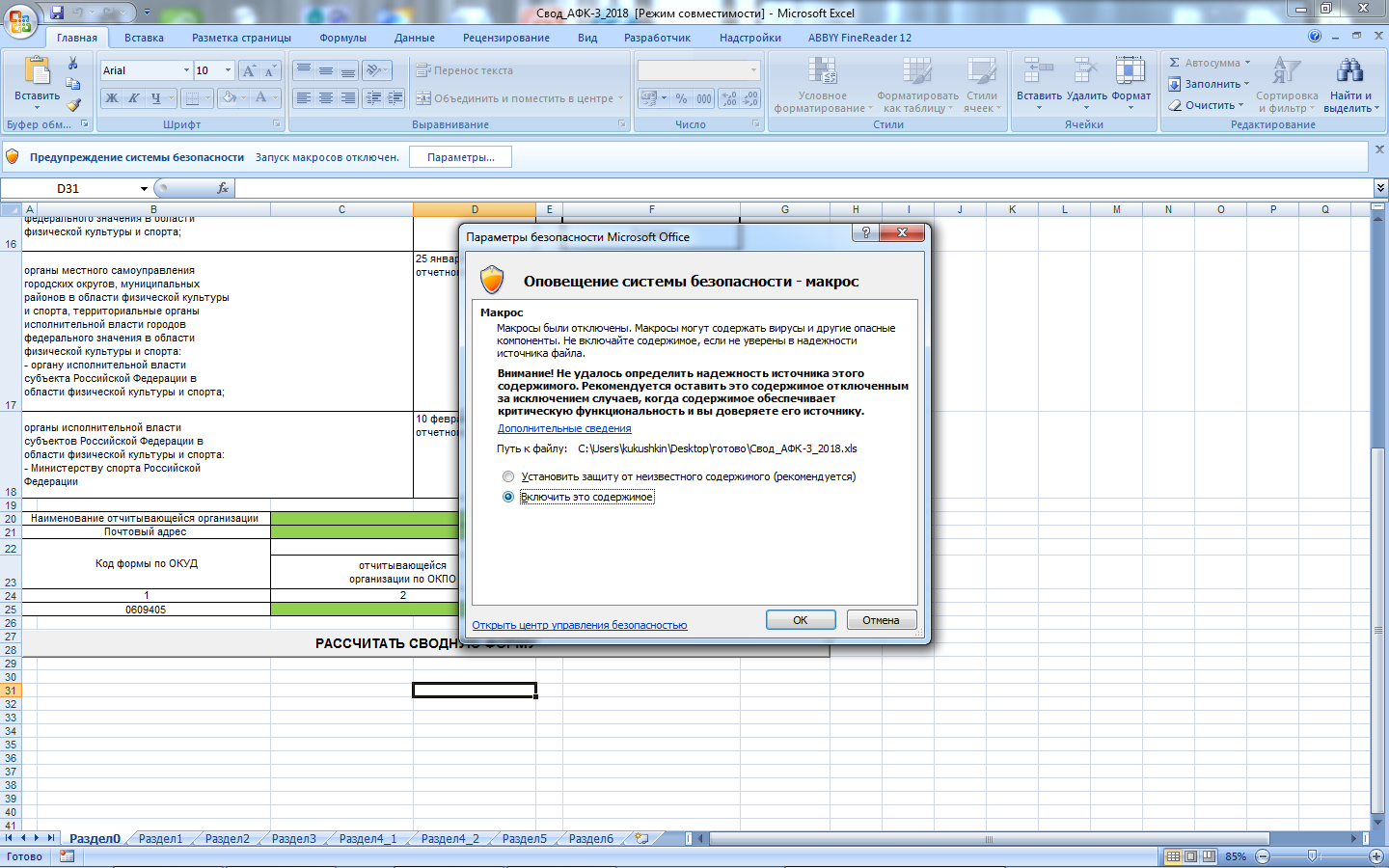 